Verizon Wireless Store Opening in Oxford, CTMoorestown, NJ. March 12, 2018.  Verizon Premium Retailer, R-Wireless is opening their newest location in Oxford, CT to meet the growing demand for Verizon Wireless services.  Located 278 Oxford Road in front of Market 32, the store will offer a broad range of Verizon Wireless products and services including smart phones, tablets, connected car, and small business solutions.  They also offer home automation and security solutions from Vivint, as well as a DISH TV.Sammy Fathalla, Sales Director for R-Wireless’s New England Region when asked about site selection for the new store commented, “As Verizon continues to grow its base of wireless customers, we believe it is important to open locations to support and service that growth.  We selected the site for our newest location as we thought it was centrally located for customers in the Oxford and Seymour communities, and is easily accessible from Route 67.  Working closely with Verizon to make their services accessible and convenient to customers plays a big role in where we build our stores.”   The store which is schedule to open on Friday March 16th, is located at Quarry in front of Market 32 at 278 Oxford Road.  It’s Hours of operation will be Monday thru Saturday from 10:00 AM – 8:00 PM, and Sunday’s from 11:00 AM – 6:00 PM. Customers can call the store at (203)828-6671 to get additional information.Anyone interested in joining R-Wireless’s growing team, can apply at http://r-wireless.com/career.htmlAbout R-Wireless:                                                                                                                                                                        R-Wireless headquartered in Moorestown, NJ is a Verizon Premium Retailer, operating Verizon Wireless Premium Retailer locations in NY, NJ, MA, CT, PA, and TX.  As a Premium Retailer for Verizon, they offer a broad range of quality wireless products from Apple, Samsung, Motorola, LG and Verizon, for consumer and small business.  They also offer Verizon FiOS services in select locations and are an authorized Vivint and DISH retailer.  Recognized by Verizon for their outstanding customer service and performance levels, R-Wireless prides themselves on delivering a best in class customer experience.About Verizon:                                                                                                                                               Verizon Communications Inc. (NYSE, Nasdaq:VZ), headquartered in Basking Ridge, NJ, Verizon is a global leader delivering innovative communications and technology solutions that improve the way our customers live, work and play. About Vivint Smart Home:                                                                                                                      Vivint Smart Home is the leading provider of smart home services in North America. Vivint delivers an integrated smart home system with in-home consultation, professional installation and support delivered by its Smart Home Pros, as well as 24-7 customer care and monitoring. Dedicated to redefining the home experience with intelligent products and services, Vivint serves more than one million customers. J.D. Power ranked Vivint Smart Home “Highest in Customer Satisfaction for Home Security Systems.” About DISH:                                                                                                                                 DISH Network Corp. (NASDAQ:DISH), through its subsidiaries, provides approximately 13.332 million pay-TV subscribers, as of June 30, 2017, with the highest-quality programming and technology with the most choices at the best value. DISH offers a high definition line-up with more than 200 national HD channels, the most international channels and award-winning HD and DVR technology. DISH Network Corporation is a Fortune 200 company. 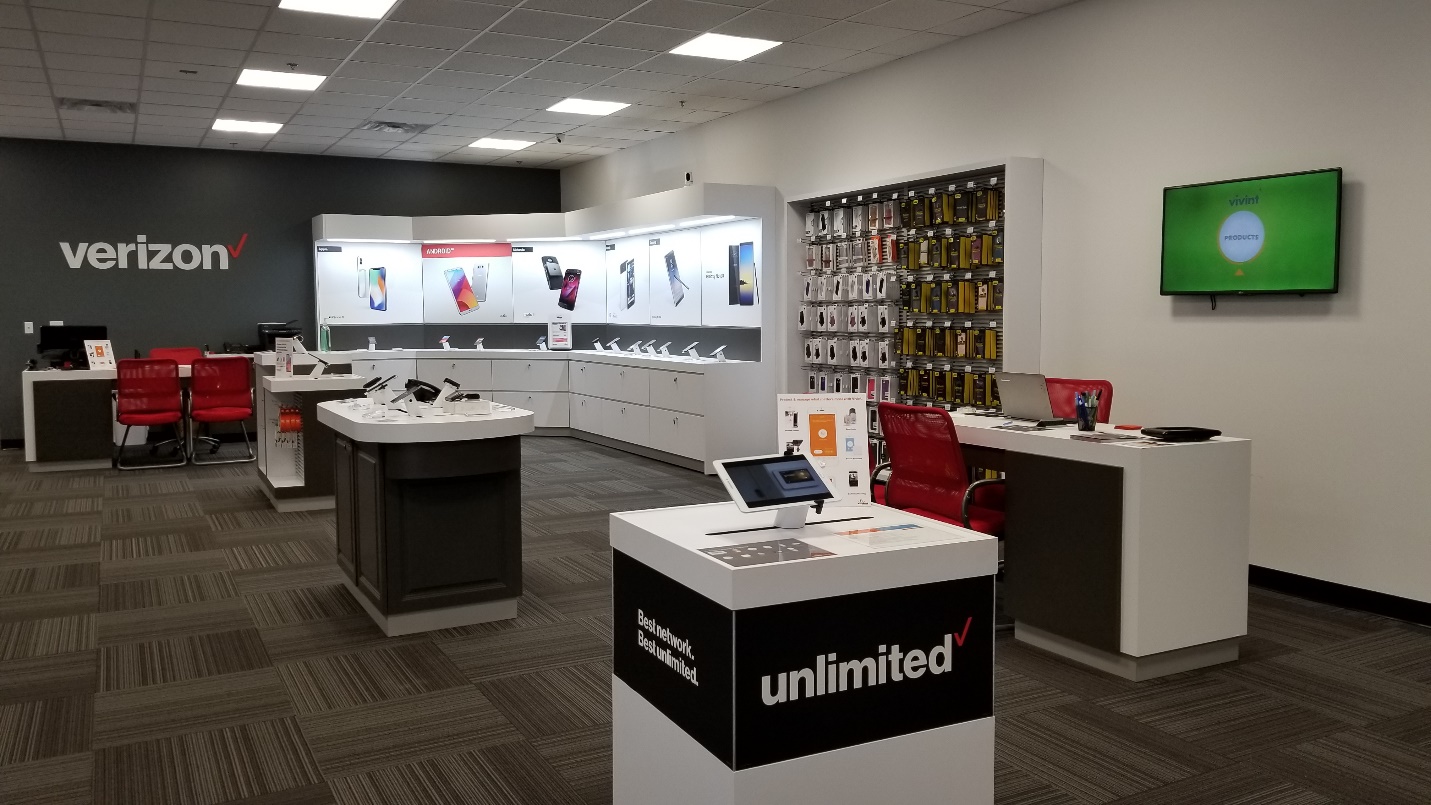 